بسم الله الرحمن الرحيمResearch Interest:Theoretical and Experimental Condensed Matter: Liquid binary mixtures, Mode coupling theory, Dynamic scaling theory, physical properties of liquids, effects of noise pollution and Electromagnetic field on human health.Education: 1985 -1990	Ohio University, Athens, Ohio, USA	Ph. D. Theoretical and Experimental Condensed Matter	All expenses financed by research assistant(RA)1980 – 1982	University of Jordan, Amman, Jordan	M. Sc.  Experimental condensed matter	Financed by teaching assistant(TA)1977 – 1980	Yarmouk University, Irbid, Jordan	B. Sc. Physics MajorEmployment: 2005 - Present		Full Prof. An-Najah National University2000 - 2001			Chairman of Physics Dept. An-Najah National University2002 - 2006			Coordinator of graduate program2011 – Present		Coordinator of graduate program (Master and PhD in Physics)1998 - 2005			Associated Prof.  An-Najah National University1990 -1997			Assistant Prof.   An-Najah National University											Courses Taught:		Graduate Courses for Master and PhDClassical Mechanics 511 and 512, Electrodynamics 521 and 522, Mathematical Physics 561 and 562, Quantum Mechanics 531 and 532, Nuclear and Elementary  Physics 541, Statistical Mechanics 571, Special Topics 581, Experimental technique 595, Seminar 591, Advanced Statistical Mechanics 971Undergraduate CoursesStatistical Mechanics 455, Classical Mechanics 352 and 452, Nuclear Physics 461, Quantum Mechanics 354 and 454, Electricity and Magnetism 351and 451, Thermodynamics 241, Acoustics 471, Mathematical Physics 353 and 453, Modern Physics 242 and 342, Solid State 331, Modern Physics 235, 335, Scientific research 399, General Physics 101 and 102, Laboratories107, 108, and 233.	1985 – 1990			Ohio university, Athens, Ohio				Teaching General Physics and Laboratories				Help session (Extensive problem solving sessions)1982 – 1984			An-Najah National University, Nablus, PalestineLecturer, Teaching Classical Mechanics 352 and 452, Nuclear Physics 461, Quantum Mechanics 354, Thermodynamics 241, Modern Physics 242, General Physics 101 and 102, Laboratories107, 108, and 2331980 – 1982			University of Jordan, Amman, Jordan				Teaching physics laboratories and help sessionsPhD &M. Sc. Supervisor for: 	Student’s Name		Graduation Year1-Hassan Rashid AbdelRaziq		2000				2- Mahmoud Mohammad Ali		2001				3- Nazim Sa’d Hanini			2002				4- Abdel Naser Isma’el			2004				5- Roba Mohammed Anis		2010				6- Majd Nathmi Sa’abnah		2011				7- Rowaida Mahmoud Sadeq		2011				8- Ruba Fawzi Ahmad			2011				9- Khadija Saleh Dawabsha		2012				10- Hadeel Mahmud Abo-Ras		2012				11- Dana Nabeel Alsheikh		2012				12- Tajweed Hashim Nierat		2012				13- Noorhan Fareed Al-Sheih		2013				14- Iman Jbarah Al-Faqeeh		2013				15- Omar Sari Subha			3/2014				16- Ahmad Mustafa Bahti		3/2014				17- Mohammed Waleed Suliman	3/201418- Reham Issam Thaher		5/201419- Muna Fozan Darawshe		5/201420- Isra Ribhi Abu Hadbah		5/201421- Yusur Hisham Kittany		5/201422- Diya Aldeen Qasem		5/201423- Saja Mohammad Abdo		7/201424- Saja Ghazi Omar			7/201425- Mareem Rehan			2/201526- Shadia Elean			2/201527- Estiklal Fukah			2/2015`			28- Eman Ateeq			2/201529- Balsam Attalah			4/201530- Ghadeer Hussan			4/201531- Heba Bsharat			3/201532- Heba Abu Zahra			4/201533- Lena Odeh				4/201534- Jihan Snouber			5/201635- Asma Shadi			5/2016Currently I am supervising some master students on doing M. Sc. thesis. Student’s Name:Saeed Abu zaidWalla AdnanRaed Jaradat (PhD Student)Falestine Abu AsabI have been an external or an internal defense committee member for more than 15 master studentsPublications:Publications in Refereed JournalTwo Binary Liquid Critical Mixtures Belong to Class of Universality, Ata BN and AbdelRaziq, J Material Sci Eng 2015, 5:1Critical Behavior of the Electrical Conductivity for the Binary Mixture of Water and Phenol, Zahra HK. Abdelraziq IR. Saaddein I., J Material Sci. Eng 2015, 5:2Rheology Properties of Castor Oil: Temperature and Shear Rate-dependence of Castor Oil Shear Stress, Abdelraziq IR. and Nierat T. J Material Sci Eng 2015, 5:1Determination of Some Metallic Elements and their Effect on Physical Properties of Edible Olive Oil in Palestine, Fuqha E,Abu-Jafar M and Abdelraziq IR, J Material Sci Eng 2015, 5:1Influence of Waste Water used in Irrigation on the Physical Properties of Olive Oil in Palestine, Odeh LH,  Musameh S and Abdelraziq, J Material Sci Eng 2015, 5:1Critical behavior of refractive index of binary mixture cyclohexane- phenol, Heba Bsharat,MohammedAbu-Jafarand, IssamAbdelraziq*, Physical Chemestry10-2(2015) The effect of light intensity on blood pressure, heart pulse rate, blood oxygen saturation and temperature of children in Jenin-City Schools,  Hadeel Abo-Ras, Issam Abdelraziq, Musa El-Hasan, J. of An-Najah National University,01/2015; 29(1). Storage Age Dependence of Olive Oil Acidity in Different Locations in Palestine, Tajweed Hahim Nierat, Derar Al-Smadi, Sharif Mohammad Musameh, Issam Rashid Abdelraziq, Journal of Physical Science 12/2014; 25(1):33-43.The Effect of Electromagnetic Radiation from Antennas on Children in Schools in Nablus Area Reham Thaher, Mohammed Abu-Jafar, Issam Abdelraziq, Environmental Sciences, accepted to be published, 09/2014. Adiabatic Coupling Constant g of the Binary Liquid Mixture Methanol and Cyclohexane, Saja Omar, Issam Abdelraziq, Materials, accepted to be published, 08/2014.The Exposure Effect of the Signals of Cell Phones on the Employees of Nablus and Jenin Municipalities Omar Abu-Subha, Zaid N. Qamhieh, Isssam R. Abdelraziq Environmental Sciences, accepted to be published, 08/2014.Modification of the Fixman’s Analytic Function in Binary Liquid Mixtures Daya Qasem, Issam Abdelraziq Materials Science, accepted to be published, 08/2014.Intermolecular Force Rang and Noncritical Shear Viscosity of the Critical Binary Mixture of Benzene and Coconut Oil Saja Abdo, Issam Abdelraziq Materials Science, accepted to be published, 08/2014.Conference Paper: Rheological Properties for Olive Oil in Palestine Ahmad Bahti, Sharif Musameh, Issam Asqer The Fourth Palestinian Conference on Modern Trends in Mathematics and Physics (PCMTMP-IV), Al-Quds University - Jerusalem; 08/2014.Conference Paper: Electric and Magnetic field Radiation Leakage from Microwave Ovens At Homes in Palestine Muna Darawshe, Mohammed Abu-Jafar, Issam Abdelraziq The Fourth Palestinian Conference on Modern Trends in Mathematics and Physics (PCMTMP-IV), Al-Quds University - Jerusalem; 08/2014 Conference Paper: Effects of Electromagnetic Radiation from Microwave Ovens on Worker's Health at Cafeterias in some Universities in Palestine Isr'a Abu-Hadba, Mohammed Abu-Jafar, Issam Abdelraziq The Fourth Palestinian Conference on Modern Trends in Mathematics and Physics (PCMTMP-IV),, Al-Quds University, Jerusalem; 08/2014.Conference Paper: The effect of light intensity on employees health in pharmaceutical companies M. suleiman, M. Abu-Jafar, I. Abdelraziq The Fourth Palestinian Conference on Modern Trends in Mathematics and Physics (PCMTMP-IV), Al-Quds University - Jerusalem; 08/2014.Rheology Properties of Coconut Oil: Temperature and Shear Rate -Dependence of Coconut oil Shear Stress Tajweed Neirat, Issam Abdelraziq Materials, accepted to be published, 08/2014.Rheological Properties (Refractive Index) for Olive Oil in Palestine Bahti, Sh. M. Musameh, I. R. Abdelraziq Materials Science, accepted to be published, 08/2014.Rheological properties (acidity) for olive oil in Palestine  Bahti, Sh. M. Musameh, I. R. Abdelraziq Materials Science, accepted to be published, 08/2014.Effects of Electromagnetic Radiation from Microwave Ovens on Workers Health at Cafeterias in Some Higher Educational Institutions in Palestine Isr'a Abu-Hadba, Mohammed Abu-Jafar, Issam Abdelraziq ESAIJ Environmental Science, accepted to be published, 08/2014.Temperature-dependence of olive oil viscosity Tajweed Hashim Nierat, Sharif Musameh, Issam Abdelraziq Materials Science 06/2014; 11(7):233-238.Temperature and Storage Age (Yearly Basis)-Dependence of Olive Oil Viscosity in Different Locations in Palestine Tajweed H. Nierat, Sharif M. Musameh, Issam R. Abdel-Raziq J. Mater. Environ. Sci. 5(1), 245-254, 01/2014.Electric and Magnetic field Radiation Leakage from Microwave Ovens At Homes in Palestine Muna Darawshe, Mohammed Abu-Jafar, Issam Abdelraziq Environmental Science 8/2014 accepted to be publishedT. H. Nierat, S. M. Musameh, and I. R. Abdel-Raziq, “Temperature and Storage Age (Yearly Basis)-Dependence of Olive Oil Viscosity in Different Locations in Palestine” Journal of Matter and Environmental Sciences, 5(1), 245-254, (2014).D. N. Ibrahim, Z. N. Qamhieh, and I. R. Abdel-Raziq, “Health Effects of Occupational Noise Exposure in the Range (90 - 110) dB(A) Especially on Blood Oxygen Saturation of Workers in Selected Industrial Plants” Env. Sc. An  In. Journal, 8(11), 419-424, (2013)N. F. Sheikh Mohammad, S. M. Musameh, and I. R. Abdel-Raziq, “The Effects of Light Intensity on Day and Night Shift Nurses' Health Performance”, Environmental Science Journal,8(12),460-466, (2013).T. H. Nierat, D. Al-Smadi, S. M. Musameh, and I. R. Abdelraziq, “Storage Age Dependence of Olive Oil Acidity in Different Locations in Palestine”, J. Phy. Sci., 25(1), (2013).T. H. Nierat, S. M. Musameh, and I.  R. Abdelraziq, “Temperature and storage age (weekly basis)-dependence of olive oil viscosity”, Materials Science an Indian Journal, 9(11), 445-451, (2013).R. M. Sadeq, Z. N. Qamhieh, and I. R. Ashqer, “The Effect of Noise Pollution on Arterial Blood Pressure and Heart Pulse Rate of Workers in the Hospitals of Nablus City-West Bank”, J. Med. Sci., 13(2), 136-140, (2013).I. R. Abdelraziq, “Critical behavior of the ultrasonic attenuation for the binary mixtures of benzene-coconut oil and hexane—bb-dichloroetyle ether”, Acta Acustica united with Acustica,(2005).I. R. Abdelraziq, “Effects of Occupational Noise Exposure on Blood Pressure, Pulse Rate and Hearing Threshold in Workers in Selected Plants in Nablus City”, Journal of the Acoustical Society of America, (2004).I. R. Abdelraziq, “Special Functions”, Deanship of Scientific Research, An-Najah National University, (2004).I. R. Abdelraziq, “Noise Pollution in Factories in Nablus City”, Acta Acustica united with Acustica, (2003). I. R. Abdel-Raziq, Effects of Noise Pollution on Blood Pressure, Heart Rate and Hearing Threshold in School Children, Journal of Medical Sciences, (2003).I. R. Abdelraziq, “Two-scale-factor universality of binary liquid critical mixtures”, Pakistan J. of Applied Sciences,(2003).I. R. Abdelraziq, “Concentration and temperature dependence of shear viscosity of the critical mixture of nitroethane and 3-methylpentane”, Najah J. R., (2002).I. R. Abdelraziq, “Critical amplitude of acoustical attenuation in mode-copling theory for the binary mixture aniline and cyclohexane”, Najah J. R., (2001).I. R. Abdelraziq, “Nablus-Jenin Highway Environmental  Assessment, Acoustic Issues”, Palestine National Authority Ministry of Public Works, (2001).I.R. Abdelraziq, “Measurements of Noise Pollution in the Community of Arraba”, Acta Acustica united with Acustica, (2000).I. R. Abdelraziq,” Noise Measurements in the Community of Nablus in Palestine”, Acta Acustica united with Acustica, (2000).I. R. Abdelraziq, “Ultrasonic absorption in critical binary mixture of perfluoromethylcyclohexane and carbon tetrachloride”, J. Acoust. Soc. Am., (2000).I. R. Abdelraziq, “Shielding effectiveness of carbon fiber eoxy at microwave frequencies”, BeatLahem U. J., (1996).I. R. Abdelraziq, “Shear viscosity anomaly near the critical binary system”, BethLahemU. J., (1996).I. R. Abdelraziq, “The behavior of the ultrasonic of the cyclohexane and aniline”, Islamic R. J., (1996).I. R. Abdelraziq, ”A fifth – order multiperterteration derivation of the energy coefficients of plyatomic molecules”, Najah J. R., (1996).I. R. Abdelraziq, “Absorption and velocity of ultrasonic binary solutions of poly(ethylene glycol) and water”, J. Acoust. Soc. Am., (1993).I. R. Abdelraziq, “The electricity and magnetism problem solver”, Alansar Press, (1993).											I. R. Abdelraziq, “The general mechanics problem solver”, Alansar Press, (1992).I. R. Abdelraziq, “Critical behavior of the ultrasonic attenuation and velocity and shear viscosity of carbontetrachloride –coconut oil”, J. Acoust. Soc. Am, (1992).I. R. Abdelraziq, “Critical behavior of the ultrasonic attenuation and velocity and shear viscosity of nitrobenzene-n-hexane”, J. Acoust. Soc. Am. (1989).Conferences:Grants: Grant from Arab Union Universities 1998, $ 15000.An-NajahFaculty of   ScienceDept. of PhysicsProf. Issam Rashide-mail: ashqer@najah.edu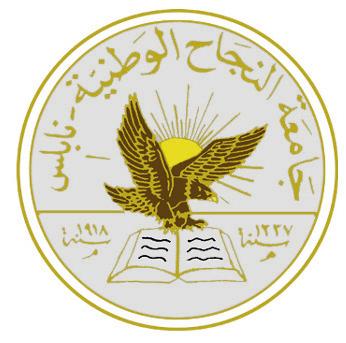 جـامـعـةالنـجـاح الـوطنـيـةكليـة العلومقسم الفيزياء           أ.د. عصام راشد         PresentationYearPlaceConference NameYes1987Cleveland, OhioAIP Conference Proceedings 169Yes1989Columbus, OhioThe Spring meeting of the Ohio section of APSYes1989Columbus OhioThe Fall meeting of  OhioYes1989Kansas CityThe 118th meeting of the Acoustical Society of AmericaYes2000An-Najah National University Nablus PalestineThe Palestinian Physics  Conference “Condensed Matter and Applications”Yes2000Ai-Quds University PalestineThe 2nd Palestinian Physics SymposiumYes2000University of Jordan Amman Jordan Fourth International Conference in Physics of Condensed MatterYes2000University of Jordan Amman Jordan Seventh Petra School of Physics